WIECOMPLETION REPORTThe Hong Kong Polytechnic UniversityDepartment of Mechanical EngineeringUpon completion of your Work-integrated Education (WIE) activity, you are required to submit a written WIE Completion Report with the following details completed as the cover.SUBMIT REPORTConvert the whole WIE Completion Report to PDF formatFile name: Student ID_Full name (e.g. 16010101D_CHAN Tai Man)Email your PDF file to me.connect@polyu.edu.hkCover Details (in typewritten input)Student Name (English):Student ID:Expected Graduation Year:Study Programme: Placement Organization: Company Address/ Website:Placement Position/ Title/ Project Name: Total duration worked:WORK REPORT (page 2 onwards)Around 800 words (in typewritten form) about your WIE experience,You should include a self-reflection message at least in a quarter of contents (around 200 words);Insert at least 5 work photosYou are suggested to include one photo taken of you and your supervisor/ person-in-charge with the company logo as background.You are reminded to get consent before taking photos of any individuals, objects or places if necessary.Remarks: The WIE Completion Report is for internal assessment only.(ver. Sep 2023)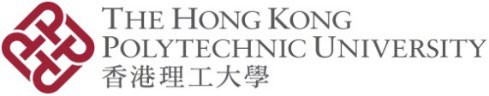 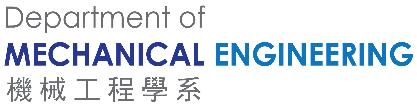 Appendix A(Fill in by student)Student Self-Assessment on Ability and QualityBEng (Hons) in Mechanical Engineering (please put a tick  in the appropriate box)Information collected in this form will be treated with strict confidence and for internal use only.Appendix B(Fill in by employer)Employer Survey on Ability and Quality of Student ofBEng (Hons) in Mechanical Engineering  (please put a tick  in the appropriate box)Information collected in this form will be treated with strict confidence and for internal use only.Endorsed by Supervisor/ Person-in-charge:Name: Position:Company/ Organization Chop:Date:Professional knowledge / Workplace skills to be assessedLevel AttainedLevel AttainedLevel AttainedLevel AttainedProfessional knowledge / Workplace skills to be assessedUnsatisfactoryMarginally SatisfactorySatisfactoryExcellentAn ability to identify, formulate and solve engineering problems□□□□An ability to apply their knowledge of mathematics, science and engineering□□□□An ability to design and conduct experiments, as well as to analyze and interpret data□□□□An ability to design a system, component or process to meet desired needs□□□□An ability to use the techniques, skills and modern engineering tools, including computational tools necessary for engineering practice□□□□An ability to work professionally in general mechanical systems, including the design and realization of such systems□□□□A basic understanding of manufacturing methods□□□□A knowledge of contemporary issues and the broad education necessary to understand the impact of engineering solutions in a global and societal context□□□□An ability to function professionally in multidisciplinary teams□□□□An understanding of professional and ethical responsibility□□□□An ability to communicate effectively□□□□A recognition of the need for and an ability to engage in life-long learning□□□□Professional knowledge / Workplace skills to be assessedLevel AttainedLevel AttainedLevel AttainedLevel AttainedProfessional knowledge / Workplace skills to be assessedUnsatisfactoryMarginally SatisfactorySatisfactoryExcellentAn ability to identify, formulate and solve engineering problems□□□□An ability to apply their knowledge of mathematics, science and engineering□□□□An ability to design and conduct experiments, as well as to analyze and interpret data□□□□An ability to design a system, component or process to meet desired needs□□□□An ability to use the techniques, skills and modern engineering tools, including computational tools necessary for engineering practice□□□□An ability to work professionally in general mechanical systems, including the design and realization of such systems□□□□A basic understanding of manufacturing methods□□□□A knowledge of contemporary issues and the broad education necessary to understand the impact of engineering solutions in a global and societal context□□□□An ability to function professionally in multidisciplinary teams□□□□An understanding of professional and ethical responsibility□□□□An ability to communicate effectively□□□□A recognition of the need for and an ability to engage in life-long learning□□□□Signature of Supervisor/ Person-in-charge:Company/ Organization Chop: